Change request for the National Forensic Laboratory Information System (NFLIS) 2020 Toxicology Survey:OMB Control No: 1117-0034The Drug Enforcement Administration (DEA), Diversion Control Division, is requesting approval of changes made to the previously approved National Forensic Laboratory Information System (NFLIS) 2020 Toxicology (NFLIS-Tox) Survey. DEA had shared the survey instrument with OMB in June 2019 with its formal package request. This document summarizes the instrument modifications and provides reasons for their importance. The changes were made based on: ongoing project needs to ensure toxicology laboratory frame integrity; an internal review of the data from the NFLIS-Tox 2017 Survey, which included an assessment of the data quality and how those data were subsequently used; a four-member expert panel that reviewed the survey at the Annual Meeting of the Society of Forensic Toxicologists in October 2019; and cognitive interviews with five participants conducted during March and April 2020. Following is a summary of the changes:Seven questions from the NFLIS-Tox 2017 Survey were eliminated from the 2020 survey because the data received were not useful, had low item response, and/or did not serve the project goals. The eliminated questions are documented in Table 1 in the appendix.Sixteen questions were modified slightly based on the 2017 data assessment and feedback from DEA, the expert panel, cognitive interviews, or editorial review. The changes to these questions are summarized in Table 2 in the appendix, reflect mostly modest edits to the question stem and/or response options, and were made to enhance clarity and data quality and/or to reduce burden.  Ten new questions were added, and two substantive changes were made to existing questions. The following narrative summarizes each change.On the basis of the expert panel and recent cognitive interviews, the survey is still estimated to take between 30 to 60 minutes to complete. New Questions and Substantive ChangesThe NFLIS team added the following five new questions to ensure toxicology laboratory frame integrity: New Question 5 asks whether the laboratory conducts only alcohol toxicology testing services. DEA is not interested in alcohol-only toxicology laboratories, so these laboratories are ineligible for the NFLIS-Tox Survey. Respondents indicating that their laboratories conduct only alcohol toxicology testing will be skipped to the end of the survey and thanked for their responses. Capturing ineligibility status of these laboratories is important to ensure frame integrity for NFLIS-Tox. Because many ineligible laboratories in 2020 might be privately owned and operated, they can therefore change service offerings based on client needs. Moving forward, it will be important for DEA to stay abreast of their eligibility status in future surveys.  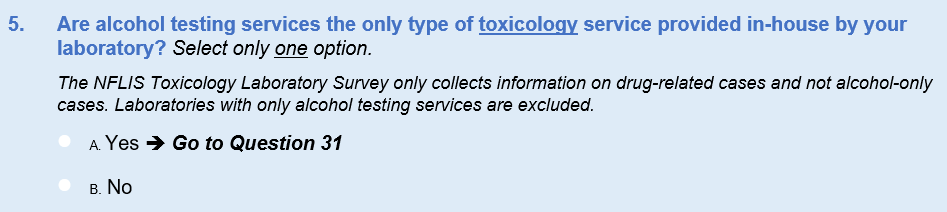 New Questions 8, 9, 10, and 26 were added regarding reference laboratories. Since the last survey administration, we have identified a handful of new private laboratories that serve the forensic and clinical communities. Questions 8–10 were added to ask about reference laboratories, which are used when a laboratory does not have the capability or capacity to test for specific substances. Question 8 is a yes/no question that asks respondents whether they use reference laboratories. If they do not, they skip to Question 10, which asks if their laboratory serves as a reference laboratory to others. Question 9 asks respondents to identify the laboratory names, cities, and States of reference laboratories they use. The data from this question series will help ensure frame integrity because the analytic team will be able to cross-check responses with the toxicology laboratory universe. 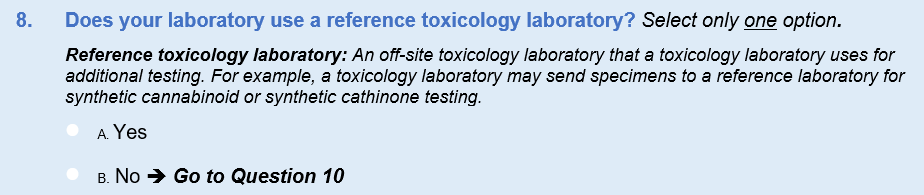 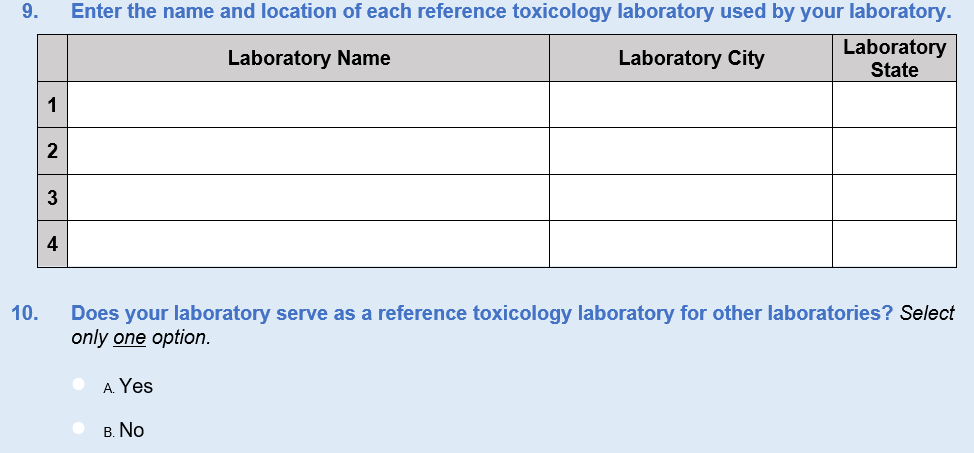 We added Question 26 to inquire about whether the results of samples sent to these laboratories are incorporated into the information management systems. The response options for this new question are yes, no, and “we do not send samples to a reference laboratory.” This information will provide a secondary check on the use of reference laboratories in general and give DEA valuable information about the accessibility and availability of these toxicological data for future reporting. 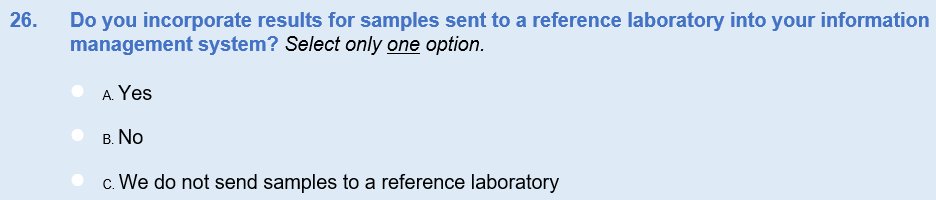 Three new questions and two substantial revisions were included in the 2020 instrument to gather enhanced information about the organizational arrangement and services offered because public and private toxicology laboratories have many types of hierarchies and offer a wide range of forensic and clinical services and to collect more precise workload measures.Question 6 from the 2017 survey asked respondents, “Which of the following services does your laboratory provide?” with a “select all that apply” response option that included the following items:□ A. Laboratory provides many services (e.g., other forensics); toxicology is one service□ B. Laboratory provides only toxicology services□ C. Laboratory provides postmortem toxicology testing□ D. Laboratory provides toxicology testing in driving cases□ E. Laboratory provides clinical toxicology testing (e.g., pain management)□ F. Other (please specify)When we examined the 2017 responses for Question 6, more specific information was clearly needed with respect to toxicology testing to ensure clarity and data quality. Thus, a new Question 6 was added to ask whether the laboratory provides only toxicology services or more than toxicology services. New Question 6 is followed by a revised Question 7—a modified version of the original Question 6 from 2020—which asks respondents about the specific types of toxicology testing conducted. Questions 6 and 7 tested well during the cognitive interviews.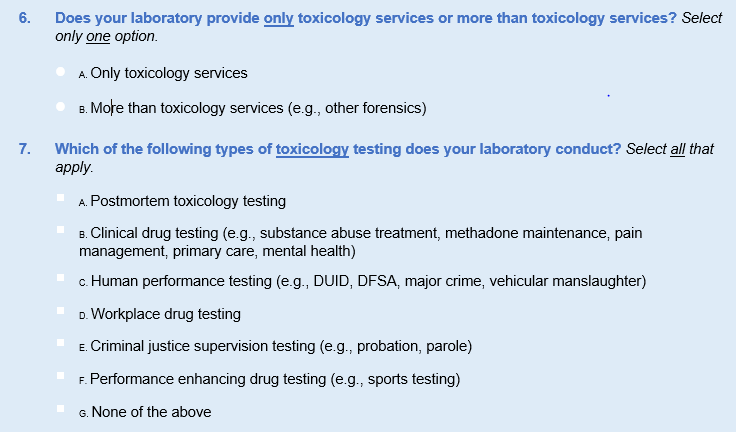 Question 7 from the 2017 instrument was double barreled, designed to obtain the laboratory’s organizational hierarchy and the networking capacity if the laboratory was in a system. This question proved difficult for the 2020 cognitive interview participants, who suggested splitting it into separate questions to ease understanding and to be more inclusive, given the diversity of organizational arrangements and networking capacity across the private and public sectors. Thus, the following changes were made to the 2020 instrument:We revised the original question (now revised Question 11) to ask respondents to describe their laboratory’s organizational structure (i.e., a standalone facility with no other relationship to other laboratories, a central laboratory in a network, or a satellite laboratory in a network), with a skip pattern. For respondents indicating in Question 11 that their laboratory is part of a network, new Question 12 is a follow-up yes/no question that asks whether those laboratories can share data. New Question 13 follows the skip pattern for networked laboratories to inquire how many laboratories are included in the network. These data will further ensure frame integrity. 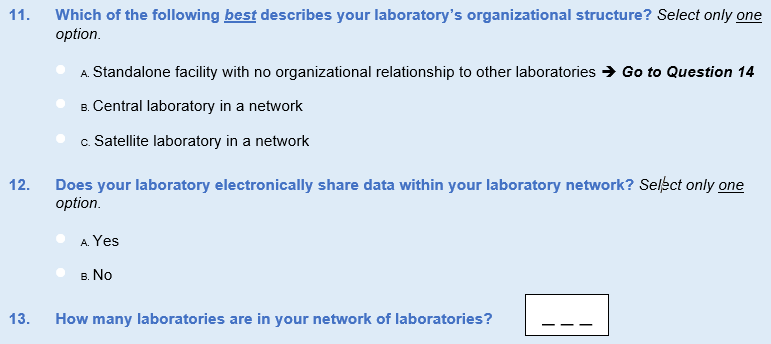 Finally, in the 2017 instrument, DEA asked about the number of toxicology cases referred to the laboratory. Expert panel participants pointed out that this question provides only a gross measure of workload, because they often receive several samples in a given case, which may be counted differently across laboratories. Thus, it was recommended that DEA inquire about the number of toxicology samples submitted to the laboratory with a follow-up question about the number of toxicology tests conducted on those samples. This resulted in new Questions 17 and 18. Estimate box options were included for both new questions to ease respondent burden.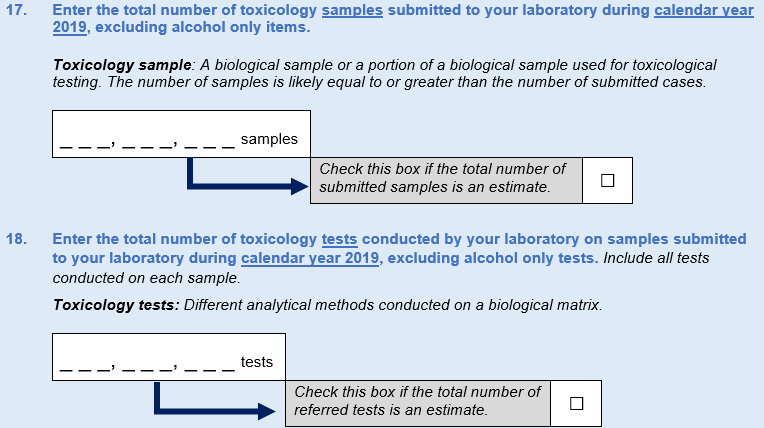 We welcome any comments or questions from OMB regarding these changes.AppendixTable 1. NFLIS-Tox 2017 Survey Questions That Were Eliminated for the NFLIS-Tox 2020 Survey Administration Table 2. Summary of Minor Changes to NFLIS-Tox Survey Questions Question  No.2017 Questions That Were Eliminated5What type of organization is most directly responsible for your laboratory? Select only one option.14Does your toxicology laboratory report unconfirmed screening results? 15Are there instances where your laboratory performs toxicology testing for specific drugs that would be contrary to laboratory standard operating procedures (e.g., only based on client specifications)? 21Does your information management system have the ability to export customized files? Select all that apply. 22Does your laboratory have the ability to electronically transfer exported files? Select all that apply. 25Of the types of assistance that you specified in Question 24 that would ease your participation in NFLIS, which one is the most important? Select all that apply. 26Does your laboratory participate in any other drug-related data collection efforts? Select all that apply. Question No. Survey YearQuestion No. Survey YearQuestion No. Survey YearDescription of ChangeChange Made on the Basis of…201720202020Description of ChangeChange Made on the Basis of…333Added query for laboratory director’s telephone number, extension, and e-mail address to facilitate data quality follow-upProject needs8814Included two new response options (i.e., State accredited and other Federal agency. Dropped three response options (i.e., NAME, IAC&ME, and “other, specify”).2017 data assessmentExpert panel feedbackCognitive interviews9915Changed question stem to say “cases submitted” versus “cases referred” to ensure clarity.Cognitive interviews101016Changed directions slightly to reflect “submitted toxicology cases” versus “toxicology cases performed” to ensure respondent clarity and consistency from the previous question.Made slight wording changes in column grid (e.g., from “number of cases” for 2017 to “number of cases tested in 2019” for 2020).Added examples in Option C.Removed “Other (please specify).”2017 data assessment Cognitive interviews111119Added reference period to the question stem to ensure clarity. Added an estimate box to further ease burden.Cognitive interviews121220Added more specific response options.Added the word “presumptive” before the word “screening” in the question stem to ensure clarity.2017 data assessmentExpert panel feedbackCognitive interviews131321Added more specific response options to reduce burden and to ensure question’s uniformity with previous question.2017 data assessmentExpert panel feedbackCognitive interviews161622Deleted parenthetical example in original stem question because it was distracting during cognitive interviews. Added new response options.2017 data assessmentExpert panel feedbackCognitive interviews171723For clarity, modified directions for filling out survey. Changed question text and second column header to “qualitative analysis frequency.”Modified question phrasing to “indicate the qualitative analysis frequency and quantitative analysis frequency.” Changed response field to replace “alcohol” with “ethanol.” Changed response field to replace “fentanyl-related substances (e.g., acetyl fentanyl)” to “fentanyl-related compounds (e.g., acetyl fentanyl).”Updated response option from “always,” “sometimes,” “never” to “routinely,” “sometimes,” “rarely.”Expert panel feedbackCognitive interviewsDEA feedback18–1918–1924Combined questions to reduce confusion and burden. Cognitive interviews202025Added more specific response options. 2017 data assessmentExpert panel feedbackCognitive interviews232327Changed response options from yes/no to “always,” “sometimes,” and “never” to better reflect practical realities in the field.Cognitive interviews242428Added “additional personnel” and “none of the above” based on 2017 “other, specify” box responses and “don’t know” based on cognitive interview feedback.2017 data assessmentCognitive interviews272729Added “client concerns,” “legal concerns,” and “participation overlaps with other data collection efforts” based on “other, specify” field data from 2017. Eliminated “other, specify” box.Slightly modified text of some response options.2017 data assessment282830Made minor word changes to question stem. Included “geographic drug trends” and “none of the above” based on “other, specify” field data from 2017. 2017 data assessment292931Made minor editorial changes to question stem.Editorial review